Б О Й О Р О Ҡ		                  	        РАСПОРЯЖЕНИЕ «05» декабрь 2019 й.           № 38 р        	«05» декабря 2019 г.О назначении комиссии по проведению плановой инвентаризации администрации сельского поселения Старотумбагушевский сельсоветДля  проведения инвентаризации основных средств администрации сельского поселения Старотумбагушевский сельсовет муниципального района Шаранский район Республики Башкортостан назначается рабочая инвентаризационная комиссия в составе: Председатель комиссии: Бадамшин И.Х. –  глава сельского поселенияЧлены комиссии:Гумерова А.Д. - управляющий делами администрации, Минлигареев Р.М. – специалист 1 категории администрации,Асылбаева Г.Г – бухгалтер по учету централизованной бухгалтерии.Исламгареева С.А. – депутат Совета сельского поселения Старотумбагушевский сельсовет муниципального района Шаранский район Республики БашкортостанИнвентаризации подлежат основные средства.К инвентаризации приступить 10 декабря 2019 года и окончить 11 декабря 2019 года.Причина инвентаризации – плановая.Материалы по инвентаризации сдать в бухгалтерию не позднее 11 декабря 2019 года.  Контроль за выполнением данного распоряжения оставляю за собой.Глава сельского поселения                                               И.Х. БадамшинБашкортостан РеспубликаһыныңШаран районымуниципаль районыныңИске Томбағош  ауыл советыауыл биләмәһе ХакимиәтеҮҙәк урамы, 14-се йорт, Иске Томбағош  ауылыШаран районы Башкортостан Республикаһының 452636 Тел.(34769) 2-47-19, e-mail:sttumbs@yandex.ruwww.stumbagush.sharan-sovet.ru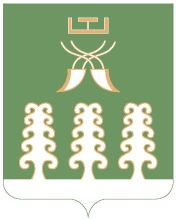 Администрация сельского поселенияСтаротумбагушевский сельсоветмуниципального районаШаранский районРеспублики Башкортостанул. Центральная, д.14 д. Старотумбагушево                             Шаранского района Республики Башкортостан, 452636 Тел.(34769) 2-47-19, e-mail:sttumbs@yandex.ru,www.stumbagush.sharan-sovet.ru